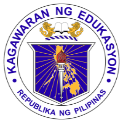 	GRADES 1 to 12	DAILY LESSON LOGSchool:Grade Level:IV	GRADES 1 to 12	DAILY LESSON LOGTeacher:Learning Area:EPP	GRADES 1 to 12	DAILY LESSON LOGTeaching Dates and Time:MARCH 2 – MARCH 6, 2020 (WEEK 7)Quarter:4th QUARTERMONDAYTUESDAYWEDNESDAYTHURSDAYFRIDAYLAYUNINPamantayang PangnilalamanNaipapamalas ang pang-unawa sa batayang kaalaman at kasanayan sa pagsusukat sa pagbuo ng mga kapakipakinabang na gawaing pang-industriya at ang maitutulong nito sa pag-unlad ng isang pamayanan.Naipapamalas ang pang-unawa sa batayang kaalaman at kasanayan sa pagsusukat sa pagbuo ng mga kapakipakinabang na gawaing pang-industriya at ang maitutulong nito sa pag-unlad ng isang pamayanan.Naipapamalas ang pang-unawa sa batayang kaalaman at kasanayan sa pagsusukat sa pagbuo ng mga kapakipakinabang na gawaing pang-industriya at ang maitutulong nito sa pag-unlad ng isang pamayanan.Naipapamalas ang pang-unawa sa batayang kaalaman at kasanayan sa pagsusukat sa pagbuo ng mga kapakipakinabang na gawaing pang-industriya at ang maitutulong nito sa pag-unlad ng isang pamayanan.Naipapamalas ang pang-unawa sa batayang kaalaman at kasanayan sa pagsusukat sa pagbuo ng mga kapakipakinabang na gawaing pang-industriya at ang maitutulong nito sa pag-unlad ng isang pamayanan.Pamantayang PangganapNaisasagawa nang may kasanayan sa pagsusukat at pagpapahalaga sa mga batayang gawain sa sining pang-industriya na makapagpapaunlad sa kabuhayan ng sariling pamyanan.Naisasagawa nang may kasanayan sa pagsusukat at pagpapahalaga sa mga batayang gawain sa sining pang-industriya na makapagpapaunlad sa kabuhayan ng sariling pamyanan.Naisasagawa nang may kasanayan sa pagsusukat at pagpapahalaga sa mga batayang gawain sa sining pang-industriya na makapagpapaunlad sa kabuhayan ng sariling pamyanan.Naisasagawa nang may kasanayan sa pagsusukat at pagpapahalaga sa mga batayang gawain sa sining pang-industriya na makapagpapaunlad sa kabuhayan ng sariling pamyanan.Naisasagawa nang may kasanayan sa pagsusukat at pagpapahalaga sa mga batayang gawain sa sining pang-industriya na makapagpapaunlad sa kabuhayan ng sariling pamyanan.       C.     Mga Kasanayan sa         Pagkatuto( Isulat ang code sa bawat kasanayan)EPP4IA-Of-61. Natutukoy ang mga instrumento sa pagtataya ng proyekto2. Napahahalagahan ang nabuong proyekto batay sa sariling puna atpuna ng ibang mag-aaral3. Naisasagawa ang mga puna at suhestiyon ng ibaEPP4IA-Of-61. Natutukoy ang mga instrumento sa pagtataya ng proyekto2. Napahahalagahan ang nabuong proyekto batay sa sariling puna atpuna ng ibang mag-aaral3. Naisasagawa ang mga puna at suhestiyon ng ibaEPP4IA-Oh-71. Nasasabi ang wastong paraan sa pag-aayos ng mga produktongipagbibili at sa pagbebenta nito2. Naisasagawa ang wastong paraan sa pag-aayos ng mgaproduktong ipagbibili at sa pagbebenta nito3. Natututuhan ang mga wastong paraan sa pag-aayos ng mgaproduktong ipagbibili at pagbebenta nitoEPP4IA-Oh-71. Nasasabi ang wastong paraan sa pag-aayos ng mga produktongipagbibili at sa pagbebenta nito2. Naisasagawa ang wastong paraan sa pag-aayos ng mgaproduktong ipagbibili at sa pagbebenta nito3. Natututuhan ang mga wastong paraan sa pag-aayos ng mgaproduktong ipagbibili at pagbebenta nitoEPP4IA-Oh-71. Naipamamalas ang kakayahan sa pagtutuos ng puhunan, gastos,at kinita2. Nakapagtutuos ng puhunan, gastos, at kinita3. Naipakikita ang tamang katuturan at kahalagahan ng pagtutuos.NILALAMAN     ( Subject Matter)Pagpapahalaga sa Natapos na ProyektoPagpapahalaga sa Natapos na ProyektoWastong Pag-aayos ng Produktong Ipagbibili atPagbebenta NitoWastong Pag-aayos ng Produktong Ipagbibili atPagbebenta NitoPagtutuos ng Puhunan, Gastos, at KinitaKAGAMITANG PANTUROSanggunianMga pahina sa Gabay sa Pagtuturo242-243242-243244-245244-245246-247Mga pahina sa Kagamitang Pang Mag-Aaral521- 525521- 525526-528526-528529-532Mga pahina sa TeksbukKaragdagang kagamitan mula sa  LRDMSIba pang Kagamitang PanturoPower point presentationPower point presentationPower point presentationPower point presentationPower point presentationPAMAMARAANA.  Balik –Aral sa nakaraang Aralin o pasimula sa bagong aralin( Drill/Review/ Unlocking of Difficulties) Panimulang Pagtatasa1. Sino-sino ang maaaring magpahalaga sa natapos na proyekto?2. Bakit mahalagang matutuhan ang wastong pagpapahalaga sasariling gawa?Panimulang Pagtatasa1. Sino-sino ang maaaring magpahalaga sa natapos na proyekto?2. Bakit mahalagang matutuhan ang wastong pagpapahalaga sasariling gawa? Panimulang Pagtatasa1. Ano ang mga wastong paraan sa pag-aayos ng produktongipagbibili at pagbebenta nito2. Bakit kailangan na mailagay sa maayos na lalagyan ang mgaproduktong ipagbibili? Paano ito ibebenta?Panimulang Pagtatasa1. Ano ang mga wastong paraan sa pag-aayos ng produktongipagbibili at pagbebenta nito2. Bakit kailangan na mailagay sa maayos na lalagyan ang mgaproduktong ipagbibili? Paano ito ibebenta?Panimulang Pagtatasa1. Ano-ano ang mga paraan sa pagtutuos ng puhunan, gastos, atkinita?2. Paano ang tamang paraan ng pagtutuos ng puhunan, gastos, atkinita?B.  Paghahabi sa layunin ng    aralin(Motivation) Pagganyak1. Ipalabas sa mga mag-aaral ang isang natapos na proyekto sanakaraang aralin.2. Ipalahad sa mga mag-aaral kung sila ay nasiyahan sa nabuongproyekto. Itanong din kung kanino sila humingi ng suhestiyonupang mapaganda pa ang kanilang proyekto.3. Ipasuri sa mga mag-aaral ang isang halimbawa ng scorecardna nasa Alamin Natin sa LM.Pagganyak1. Ipalabas sa mga mag-aaral ang isang natapos na proyekto sanakaraang aralin.2. Ipalahad sa mga mag-aaral kung sila ay nasiyahan sa nabuongproyekto. Itanong din kung kanino sila humingi ng suhestiyonupang mapaganda pa ang kanilang proyekto.3. Ipasuri sa mga mag-aaral ang isang halimbawa ng scorecardna nasa Alamin Natin sa LM.Pagganyak1. Ano-anong mga produkto ang makikita sa mga pamilihan sainyong pamayanan?2. Paano iniaayos ng mga may-ari ang kanilang mga produkto sapamilihan?Pagganyak1. Ano-anong mga produkto ang makikita sa mga pamilihan sainyong pamayanan?2. Paano iniaayos ng mga may-ari ang kanilang mga produkto sapamilihan?Pagganyak1. Ano-ano ang mga paraan sa pagtutuos ng puhunan, gastos, atkinita?2. Paano ang tamang paraan ng pagtutuos ng puhunan, gastos, atkinita?Original File Submitted and Formatted by DepEd Club Member - visit depedclub.com for moreC. Pag- uugnay ng mga halimbawa sa bagong aralin( Presentation)Paglalahad1. Talakayin ang iba’t ibang uri ng instrumento sa pagtataya nanasa Linangin Natin sa letrang A ng LM.2. Hayaan ang mga mag-aaral na paghambingin ang iba’ ibanginstrumento ng pagtataya. Paglalahad1. Talakayin ang iba’t ibang uri ng instrumento sa pagtataya nanasa Linangin Natin sa letrang A ng LM.2. Hayaan ang mga mag-aaral na paghambingin ang iba’ ibanginstrumento ng pagtataya.Paglalahad1. Pagpapakita sa mga bata ng mga larawan ng mga produkto namakikita sa pamilihan.2. Pagsasalaysayin ang mga piling bata tungkol sa karanasankung sila ay nagbebenta at bumibili ng mga produkto tulad ngmga gift items, mga handicraft, mga laruan, at iba pa.3. Tatalakayin ng guro ang mga paraan sa pag-aayos ng mgaproduktong ipagbibili at kung papaano ito ibebenta sa pamilihangamit ang nakasanayang pagbebenta at ang paggamit ng ICT(Linangin Natin sa LM)4. Ipagawa ang Gawin Natin sa LM.5. Sa paggawa o pagsign-up sa E-commerce site ng mga magaaralpara maibenta ang kanilang produkto, ang account aydapat nakapangalan sa guro. Paglalahad1. Pagpapakita sa mga bata ng mga larawan ng mga produkto namakikita sa pamilihan.2. Pagsasalaysayin ang mga piling bata tungkol sa karanasankung sila ay nagbebenta at bumibili ng mga produkto tulad ngmga gift items, mga handicraft, mga laruan, at iba pa.3. Tatalakayin ng guro ang mga paraan sa pag-aayos ng mgaproduktong ipagbibili at kung papaano ito ibebenta sa pamilihangamit ang nakasanayang pagbebenta at ang paggamit ng ICT(Linangin Natin sa LM)4. Ipagawa ang Gawin Natin sa LM.5. Sa paggawa o pagsign-up sa E-commerce site ng mga magaaralpara maibenta ang kanilang produkto, ang account aydapat nakapangalan sa guro.PaglalahadIpabasa sa mga mag-aaral ang Linangin Natin. Gabayan silaupang masagot ang kanilang mga katanungan.Palawakin ang talakayan at ipahayag nang mabuti sa mga magaaralang kahalagahan ng puhunan at kinita.Kapag natapos mo nang ipaliwanag ang konsepto ng aralinat naintindihan na ng mga mag-aaral kung paano ang tamangpagtutuos ng puhunan at kinita, bigyan ng manila paper ang mgamag-aaral, hatiin sila sa anim na grupo at ipagawa ang gawain Ana makikita sa LM. Ipaulat sa mga mag-aaral ang kinalabasan ngkanilang ginawa. D. Pagtatalakay ng bagong konsepto at paglalahad ng bagong kasanayan No. I        (Modeling)Pagpapalalim ng KaalamanHayaan ang mga mag-aaral na pahalagahan ang kanilang nabuongproyekto ayon sa scorecard na nasa Linangin Natin sa letrangB ng LM.Pagpapalalim ng KaalamanHayaan ang mga mag-aaral na pahalagahan ang kanilang nabuongproyekto ayon sa scorecard na nasa Linangin Natin sa letrangB ng LM.Pagpapalalim ng KaalamanPaglalagay ng frame sa mga nagawang proyekto sa• Sketching• Outlining• Shading- Sa proyektong natapos sa Gawaing Agrikultura, ICT, at HomeEconomicsPagpapalalim ng KaalamanPaglalagay ng frame sa mga nagawang proyekto sa• Sketching• Outlining• Shading- Sa proyektong natapos sa Gawaing Agrikultura, ICT, at HomeEconomicsPagpapalalim ng KaalamanIpagawa sa mga mag-aaral ang Gawain A sa LM. Ipatuos kungmagkano ang kinita.E. Pagtatalakay ng bagong konsepto at paglalahad ng bagong kasanayan No. 2.( Guided Practice)F. Paglilinang sa Kabihasan(Tungo sa  Formative Assessment )( Independent Practice )G. Paglalapat ng aralin sa pang araw araw na buhay ( Application/Valuing)PAGSASANIB1. Itanong: Sa pagmamarka sa nabuong proyekto, bakit mahalagana maging tapat ka sa pagpapahalaga sa ginawang proyekto?2. Paano mo dapat tanggapin ang mga puna at suhestiyon ng ibatungkol sa iyong natapos na proyekto? (Integrasyon sa ESP)PAGSASANIB1. Itanong: Sa pagmamarka sa nabuong proyekto, bakit mahalagana maging tapat ka sa pagpapahalaga sa ginawang proyekto?2. Paano mo dapat tanggapin ang mga puna at suhestiyon ng ibatungkol sa iyong natapos na proyekto? (Integrasyon sa ESP)PAGSASANIBEKAWP – Kahalagahang Moral sa PaggawaHEKASI – Iba’t ibang Produkto na Matatagpuan sa PilipinasPAGSASANIBEKAWP – Kahalagahang Moral sa PaggawaHEKASI – Iba’t ibang Produkto na Matatagpuan sa PilipinasPAGSASANIBAng araling ito ay maaaring mong isanib sa Matematika.H. Paglalahat ng Aralin( Generalization)PaglalahatItanong sa mga bata ang kahalagahan ng paggamit ng iba’tibang instrumento sa pagtataya sa pagmamarka ng natapos naproyekto.PaglalahatItanong sa mga bata ang kahalagahan ng paggamit ng iba’tibang instrumento sa pagtataya sa pagmamarka ng natapos naproyekto.PaglalahatIpaunawa sa mga mag-aaral ang kabutihang naidudulot ngwastong paraan sa pag-aayos ng produktong ipagbibili at tamangparaan ng pagbebenta nito.PaglalahatIpaunawa sa mga mag-aaral ang kabutihang naidudulot ngwastong paraan sa pag-aayos ng produktong ipagbibili at tamangparaan ng pagbebenta nito. PaglalahatKung ikaw ay kikita sa mga ibinenta mong proyekto, paanomapapahalagahan ang perang kinita mo?I. Pagtataya ng Aralin PagtatayaIpasagot ang Gawin Natin  sa LM.Susi sa pagwawasto.1.Mali2. Tama3.Tama4.Mali5. TamaPagtataya  Ipasagot ang Gawin Natin  sa LM.Susi sa pagwawasto.1.Mali2. Tama3.Tama4.Mali5. TamaPagtatayaIpagawa sa mga bata ang isang tseklist ng mga produktong kanilangnagawa sa ICT, Gawaing-Agrikultura, Home Economics, at Industrial Artsna maaaring nilang ibenta. PagtatayaIpagawa sa mga bata ang isang tseklist ng mga produktong kanilangnagawa sa ICT, Gawaing-Agrikultura, Home Economics, at Industrial Artsna maaaring nilang ibenta.PagtatayaIpagawa sa mga mag-aaral ang Gawain B na makikita sa LM.Ipaunawa sa kanila kung paano nila sasagutan ito.J. Karagdagang gawain para sa takdang aralin( Assignment)Pagpapayaman ng GawainSabihin sa mga mag-aaral na ipakita ang kanilang proyekto sa mgamagulang o kapatid at hingin ang kanilang puna o suhestiyon, ipatala ito sakanilang kuwaderno.Pagpapayaman ng GawainSabihin sa mga mag-aaral na ipakita ang kanilang proyekto sa mgamagulang o kapatid at hingin ang kanilang puna o suhestiyon, ipatala ito sakanilang kuwaderno.Pagpapayaman ng GawainMagpahanda ng isang maikling dula-dulaan at ipakita ang mganatutunan sa aralin. Pagpapayaman ng GawainMagpahanda ng isang maikling dula-dulaan at ipakita ang mganatutunan sa aralin.Pagpapayaman ng GawainIpagawa sa mga mag-aaral mga gawain sa Pagyamanin Natin A atB. Maaari mong ipagawa ito sa bahay bilang takdang-aralin.V. MGA TALAVI. PAGNINILAYA. Bilang ng mag-aaral na nakakuha ng 80% sa pagtataya.B. Bilang ng mga-aaral na nangangailangan ng iba pang gawain para sa remediationC. Nakatulong ba ang remediation? Bilang ng mag-aaral na nakaunawa sa aralin.D. Bilang ng mga mag-aaral na magpapatuloy sa remediationE. Alin sa mga istratehiyang pagtuturo ang nakatulong ng lubos? Paano ito nakatulong?Stratehiyang dapat gamitin:__Koaborasyon__Pangkatang Gawain__ANA / KWL__Fishbone Planner__Sanhi at Bunga__Paint Me A Picture__Event Map__Decision Chart__Data Retrieval Chart__I –Search__DiscussionStratehiyang dapat gamitin:__Koaborasyon__Pangkatang Gawain__ANA / KWL__Fishbone Planner__Sanhi at Bunga__Paint Me A Picture__Event Map__Decision Chart__Data Retrieval Chart__I –Search__DiscussionStratehiyang dapat gamitin:__Koaborasyon__Pangkatang Gawain__ANA / KWL__Fishbone Planner__Sanhi at Bunga__Paint Me A Picture__Event Map__Decision Chart__Data Retrieval Chart__I –Search__DiscussionStratehiyang dapat gamitin:__Koaborasyon__Pangkatang Gawain__ANA / KWL__Fishbone Planner__Sanhi at Bunga__Paint Me A Picture__Event Map__Decision Chart__Data Retrieval Chart__I –Search__DiscussionStratehiyang dapat gamitin:__Koaborasyon__Pangkatang Gawain__ANA / KWL__Fishbone Planner__Sanhi at Bunga__Paint Me A Picture__Event Map__Decision Chart__Data Retrieval Chart__I –Search__DiscussionF. Anong suliranin ang aking naranasan na nasolusyunan sa tulong ng aking punungguro at superbisor?Mga Suliraning aking naranasan:__Kakulangan sa makabagong kagamitang panturo.__Di-magandang pag-uugali ng mga bata.__Mapanupil/mapang-aping mga bata__Kakulangan sa Kahandaan ng mga bata lalo na sa pagbabasa.__Kakulangan ng guro sa kaalaman ng makabagong teknolohiya__Kamalayang makadayuhanMga Suliraning aking naranasan:__Kakulangan sa makabagong kagamitang panturo.__Di-magandang pag-uugali ng mga bata.__Mapanupil/mapang-aping mga bata__Kakulangan sa Kahandaan ng mga bata lalo na sa pagbabasa.__Kakulangan ng guro sa kaalaman ng makabagong teknolohiya__Kamalayang makadayuhanMga Suliraning aking naranasan:__Kakulangan sa makabagong kagamitang panturo.__Di-magandang pag-uugali ng mga bata.__Mapanupil/mapang-aping mga bata__Kakulangan sa Kahandaan ng mga bata lalo na sa pagbabasa.__Kakulangan ng guro sa kaalaman ng makabagong teknolohiya__Kamalayang makadayuhanMga Suliraning aking naranasan:__Kakulangan sa makabagong kagamitang panturo.__Di-magandang pag-uugali ng mga bata.__Mapanupil/mapang-aping mga bata__Kakulangan sa Kahandaan ng mga bata lalo na sa pagbabasa.__Kakulangan ng guro sa kaalaman ng makabagong teknolohiya__Kamalayang makadayuhanMga Suliraning aking naranasan:__Kakulangan sa makabagong kagamitang panturo.__Di-magandang pag-uugali ng mga bata.__Mapanupil/mapang-aping mga bata__Kakulangan sa Kahandaan ng mga bata lalo na sa pagbabasa.__Kakulangan ng guro sa kaalaman ng makabagong teknolohiya__Kamalayang makadayuhanG. Anong kagamitan ang aking nadibuho na nais kong ibahagi sa mga kapwa ko guro?__Pagpapanuod ng video presentation__Paggamit ng Big Book__Community Language Learning__Ang “Suggestopedia”__ Ang pagkatutong Task Based__Instraksyunal na material__Pagpapanuod ng video presentation__Paggamit ng Big Book__Community Language Learning__Ang “Suggestopedia”__ Ang pagkatutong Task Based__Instraksyunal na material__Pagpapanuod ng video presentation__Paggamit ng Big Book__Community Language Learning__Ang “Suggestopedia”__ Ang pagkatutong Task Based__Instraksyunal na material__Pagpapanuod ng video presentation__Paggamit ng Big Book__Community Language Learning__Ang “Suggestopedia”__ Ang pagkatutong Task Based__Instraksyunal na material__Pagpapanuod ng video presentation__Paggamit ng Big Book__Community Language Learning__Ang “Suggestopedia”__ Ang pagkatutong Task Based__Instraksyunal na material